他的阴茎流脓，他如何洗小净和做礼拜？这会影响他的斋戒吗？يخرج من ذكره صديد ، فكيف يتطهر ويصلي ؟ وهل يؤثر ذلك على صيامه ؟[باللغة الصينية ]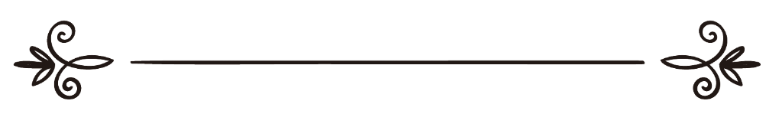 来源：伊斯兰问答网站مصدر : موقع الإسلام سؤال وجواب编审: 伊斯兰之家中文小组مراجعة: فريق اللغة الصينية بموقع دار الإسلام他的阴茎流脓，他如何洗小净和做礼拜？这会影响他的斋戒吗？问：他的阴茎因为尿液感染而经常流脓，这会破坏斋戒、礼拜和小净吗？答：一切赞颂，全归真主。至于斋戒，这是不会破坏斋戒的。至于小净和礼拜，尿道中流出来的脓是污秽的；如果有时候流出来，通常没有流出来，每当它流出来的，必须要清洁，清洗身体或者衣服上沾染的部位，这是破坏小净的事项；如果它在礼拜期间流出来了，就会破坏礼拜，他要中断礼拜，去清洁和洗小净，然后重新做礼拜。如果它经常流出来，就采取小便失禁者的教法律例，首先净下，清洁生殖器，放上护垫，以免沾染衣服，防止污秽物扩散，然后在每一番礼拜的时候洗小净，之后流出的脓无妨。有人向伊斯兰的谢赫伊本·泰米叶（愿主怜悯之询问：“一个人的阴茎经常流脓不止，他在流脓的时候所做的礼拜是正确有效的吗？”谢赫回答说：“不能放弃礼拜，而应该尽可能的做礼拜，如果洗小净和做礼拜的时候污秽物没有停止，洗小净之后根据情况做礼拜，哪怕在礼拜期间污秽物流出来也罢，但是应该采取保护措施，防止污秽物扩散。”《伊本·泰米业法特瓦全集》(21 / 219)。敬请参阅（20474）号问题的回答。真主至知！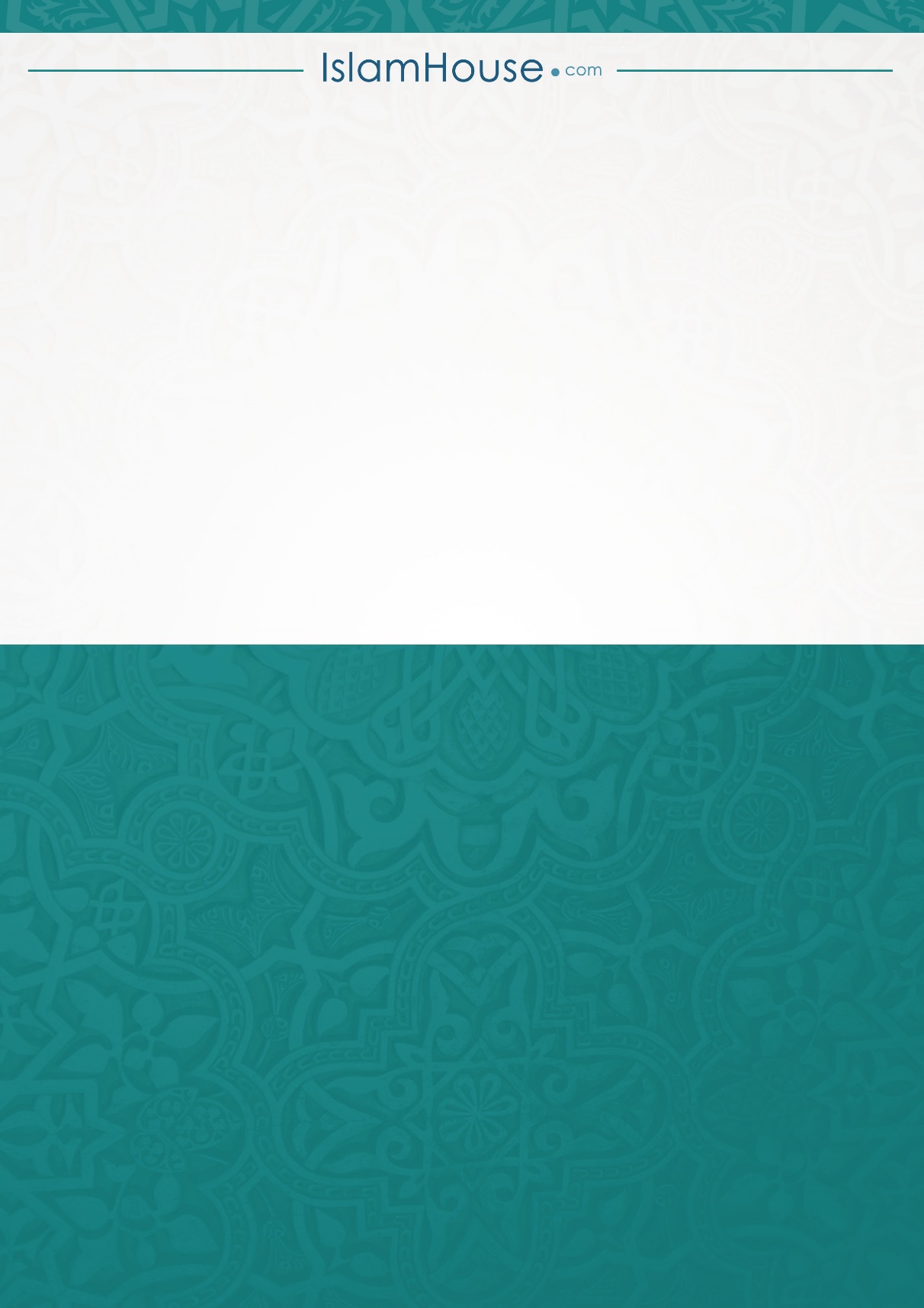 